МетодическоеОбъединение учителейИсторииОбществознанияМузыкиМБОУ СОШ №1( публичный отчет)2018-2019 учебный годМО учителей истории, обществознания, ИЗО, музыки.Руководитель МО  Владимирова Е.В.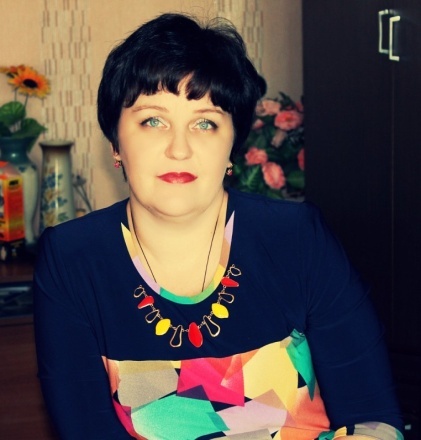 Учителя МОУсенкова И.В., Дуванова С.А.,   Н.В. Кутузова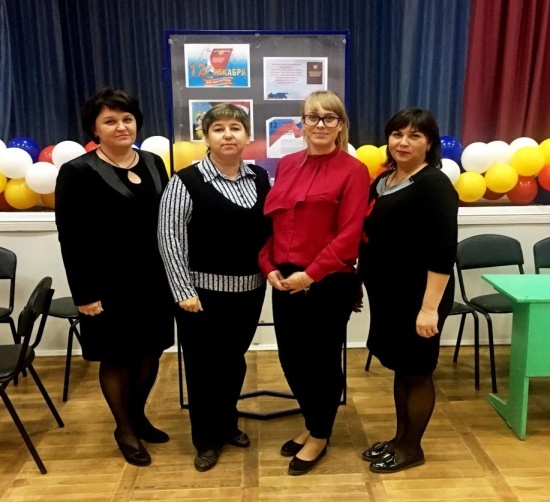 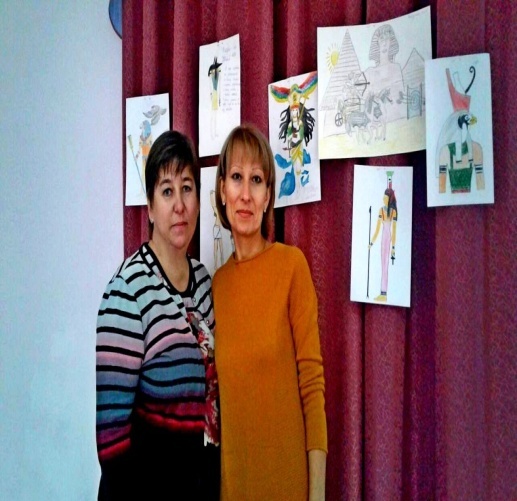 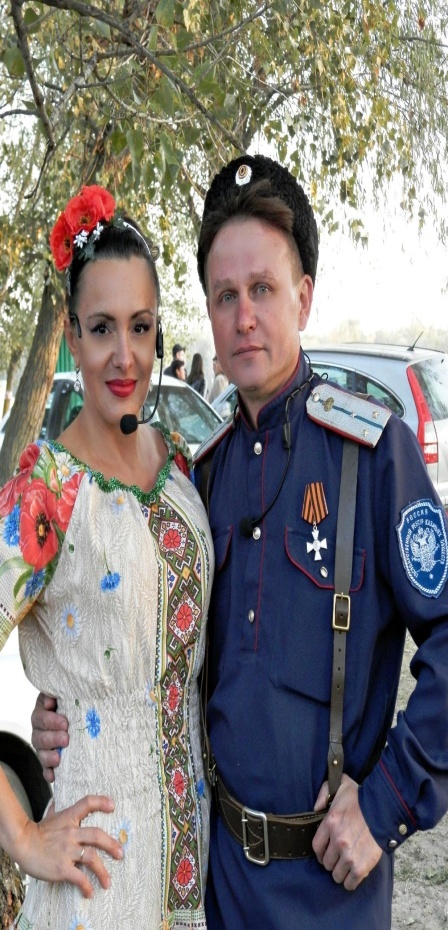 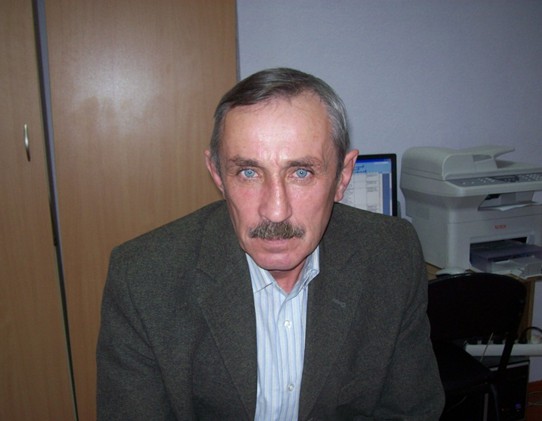 Димитрова О.В. Димитров В.О. Сорокин В.И.Цель работы ШМО : повышение уровня профессиональной компетенции и повышение качества образования.В 2018-2019  уч.году ШМО учителей истории, обществознания, ИЗО, музыки, МХК работало над методической темой :«Системно-деятельностный подход в обучении предметам гуманитарного цикла в реализации основных направлений ФГОС»Основные направления и формы деятельности ШМО:Работа с документацией, изучение нормативных документов.Организация взаимных посещений и открытых уроковИзучение и ознакомление с новинками методической литературы и научными изданиямиРабота с одарёнными детьмиПодготовка к ГИА и ЕГЭВнеклассная работаПовышения квалификации через систему курсов повышения квалификацииСведения о выступлениях, публикациях учителей и их участии в методических конкурсах, конференциях, семинарах, вебинарах и т.д.Усенкова И.В. Приняла  участие в педагогических медианарах на тему : « Эмпатия как профе6ссионально значимое качество современного педагога»  « Творчество неотъемлемый компонент личности современного педагога»  « Здоровье педагога как профессиональная ценность и залог успешного образовательного процесса»Приняла участие в мероприятии Онлайн – урок « Личный финансовый план. Путь к достижению цели» « Что нужно знать про инфляцию»Подготовила учащихся к Международной дистанционной олимпиаде « Эрудит II» от проекта « СМАРТОЛИМП»Подготовила учащихся к X открытым международным викторинам «Знанино» « КОСМОС и МЫ».В итоге этих мероприятий обучающиеся Усенковой И.В.  заняли призовые места Бадаева Диана  11 класс «А»     1 место в номинации « Космос и мы»Москаленко  Александра   11 класс «А»  1 место в номинации « Космос и мы»Мельникова Виктория 11 класс «А» 3 место в номинации «Космос и мы»Совместно с учителем информатики Лукониной Н.В. провела интегрированный открытый урок,  посвященный Всемирному дню защиты прав потребителей « Цифровой мир : надежные смарт устройства». Принимала участие в работе экспертных предметных комиссий в составе жюри по проверке олимпиадных и конкурсных работ. Владимирова Е.ВПриняла участие во Всероссийском  тестировании  « ПедЭксперт май 2019». Награждена дипломом победителя ( II степени) по направлению «Оценка уровня квалификации педагогов – учитель  истории.Вместе со своей ученицей Свинаренко Мариной 10 класс «Б» приняла участие в «Большом Этнографическом диктанте  2018», проводимом фондом Президентских грантов.Провела открытый урок « От Конституции СССР к Конституции РФ». Провела открытое мероприятие  Квест « Дорогами Великой Отечественной войны»  ( 10 класс «Б») Выступила  на заседании клуба « Константиновский краевед» с исследовательской работой « Находки земли Константиновской»Подготовила обучающуюся 10 класса «Б» Носову Светлану для выступления на заседании клуба « Константиновский краевед» с сообщением « Георгиевский Крест».Принимала участие в работе одиннадцатых Константиновских краеведческих чтений имени Александра Кошманова, посвященные 100 летию ВЛКСМ. 75-летию освобождения Ростовской области от немецко-фашистских захватчиков.В рамках уроков истории Донского края с обучающимися 10 класса «Б» совершили экскурсию в музей « Казачий двор».В рамках уроков ОПК с обучающимися 4 «А» и 4 «Б» экскурсия в храм Покрова Пресвятой Богородицы. « История родного храма»Принимала участие в работе экспертных предметных комиссий , в составе жюри по проверке олимпиадных и конкурсных работ. Приняла участие в мастер – классе « ЭОР в образовательном процессе» в рамках всероссийского конкурса для педагогов  « РОСКОНКУРС. РФ»Опубликовала на сайте « Инфоурок» методическую разработку урока истории Донского края « Первые казачьи городки на Дону».Прошла курсы повышения квалификации по программе дополнительного профессионального образования « Управление качеством общего образования в условиях введения ФГОС общего образования» по проблеме : Реализация ОДНКНР средствами этнокультурного ( казачьего) компонента регионального образования.С группой обучающихся 8-10 классов  совершена поездка в  город Санкт Петербург. По теме : « Ожившие страницы истории государства Российского»С группой обучающихся 5-6 классов совершена поездка в музей под открытым небом « Танаис» в рамках уроков истории донского края.Приняла участие в вебинаре  « Проектная деятельность в образовательном учреждении»  в рамках Всероссийского конкурса для педагогов  РОСКОНКУРС. РФ.Получила сертификат корпорации « Российский учебник» за участие во всероссийском исследовании школ в рамках проекта « Ключевые компетенции и новая грамотность» Прошла аттестацию и  получила первую квалификационную категорию.Димитрова О.В.Вместе со своими учениками приняла участие Во Всероссийском фестивале – конкурсе « Пою мое Отечество» ) г. Волгодонск 2019( Лысенко Алина лауреат IIIстепени Эстрадный вокал - соло)Приняла участие в районной акции « Рождественские колокола – 2019» Награждена грамотой за лучший сценический номер заключительного мероприятия в номинации – вокальное творчество. ( Лысенко Алина, Димитрова Анна, Димитрова О.В.)Приняла участие в районном этапе областного конкурса патриотической песни « Гвоздики Отечества – 2019» ( Ярмошук Надежда- сольный вокал)Приняла участие во Всероссийском конкурсе педагогического мастерства « Современный учитель 2018» от проекта Инфоурок.Районный фестиваль- конкурс « Моя Константиния» ( грамота за Прошла аттестацию и получила первую квалификационную категорию.Кутузова Н.В. Прошла курсы повышения квалификации по программе дополнительного профессионального образования « Управление качеством общего образования в условиях введения ФГОС общего образования» по проблеме : Реализация ОДНКНР средствами этнокультурного ( казачьего) компонента регионального образования.Принимала участие в работе экспертных предметных комиссий , в составе жюри по проверке олимпиадных и конкурсных работ. Дуванова С.А.Принимала участие в работе экспертных предметных комиссий , в составе жюри по проверке олимпиадных и конкурсных работ. Принимала участие в предметной неделе.За  2018-2019 уч. год состоялось пять заседаний ШМО.В августе 2018 года было проведено первое заседание ШМО, которое носило организационный характер. В ходе его проведения был утвержден план работы ШМО на новый учебный год. 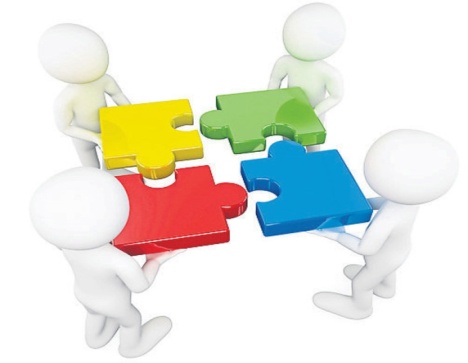 Были рассмотрены следующие вопросы:Анализ работы методического объединения учителей за 2017-2018учебный год.( Владимирова Е.В.)Обсуждение и утверждение плана работы ШМО на 2018-2019 учебный год. ( Владимирова Е.В.)Аттестация учителей в 2018-2019 уч. году. Ознакомление с положениями об аттестации. Краткий обзор новинок методической литературы. ( Владимирова Е.В.)Корректировка и утверждение тем самообразования учителей.Темы самообразования учителей ШМО:Владимирова Е.В: Активизация познавательной деятельности на уроках истории и посредством индивидуализации и дифференциации процесса обучения. Усенкова И.В.: Развитие коммуникативных навыков у учащихся на уроках истории и обществознания как средства успешной социализации личности.Дуванова С.А.: Развитие образного восприятия исторических фактов и исторических личностей при изучении истории.Кутузова Н.В.: Развитие индивидуальности учащихся в процессе обучения на уроках истории.Димитрова О.В.: Использование личностно-ориентированного подхода для повышения мотивации и развития творческих способностей учащихся на уроках музыки. Димитров В.О.: Повышение качества и эффективности учебных занятий по музыке и искусству, МХК, посредством современных технологий. Сорокин В.И.:  Художественная одаренность, ее выявление и развитие в условиях общеобразовательной школы. Темы для самообразования, выбранные педагогами ШМО, свидетельствуют о том, что учителя понимают всю важность задач, стоящих перед ними. В формулировках проблем, решаемых учителями методобъединения, видятся новые подходы к образовательной деятельности. Главным в работе учителя считают заинтересовать ребят предметом, помочь им раскрыться, проявить себя творчески, дать ученикам свободно развиваться.Второе заседание, проходившее в октябре было посвящено теме: «Особенности интегрированных уроков».В ходе данного заседания были рассмотрены следующие вопросы: 1. Обмен опытом работы учителей истории, МХК, ИЗО, музыки. ( Усенкова И.В., Димитров В.О.) 2. Обсуждение плана работы по подготовке учащихся к олимпиадам (обмен опытом).( Владимирова Е.В. Усенкова И.В.)3. Предварительный анализ успеваемости учащихся 5, 9, 11 классов по результатам 1 четверти. ( Владимирова Е.В.)4.сообщение «Результаты ГИА и ЕГЭ. Рекомендации по совершенствованию подготовки» (Дуванова С.А.)5. Обсуждение плана проведения  предметной недели.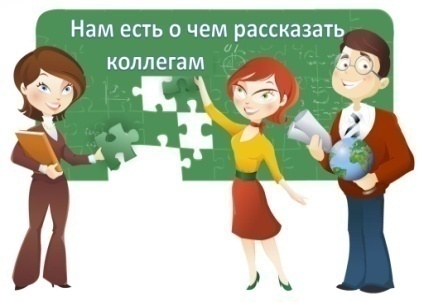 На третьем заседании, которое состоялось в декабре рассматривалась тема: «Интернет-ресурсы, используемые для подготовки к  урокам и распространения опыта учителя» Были рассмотрены такие вопросы:1. Использование активных форм обучения для повышения интереса учащихся к предмету. ( Кутузова Н.В.)2. сообщение «Интернет-ресурсы, используемые для подготовки к  урокам и распространения опыта учителя» (С.А.  Дуванова )Четвертое заседание ШМО , состоявшееся в марте, было посвящено теме: «Дифференциация обучения на уроках гуманитарного цикла». Обсуждались вопросы:1. Организация и проведение пробного экзамена по истории и обществознанию в 11 классе. ( И.В. Усенкова Е.В. Владимирова)2.  Подготовка к ГИА и ЕГЭ в выпускных классах ( Е.В. Владимирова)3. Сообщение «Дифференциация обучения на уроках гуманитарного цикла». (Дуванова С.А..)Пятое заседание ШМО ( май 2019 года) было посвящено теме «Исследовательская деятельность обучающихся. Приемы и методы работы».1. Выступление с сообщением по теме заседания ( Усенкова И.В. Владимирова Е.В)              2.На заседании были подведены итоги  работы за год. ( отчет о работе ШМО Владимирова Е.В.), оценке работы ШМО, постановке новых задач на следующий учебный год.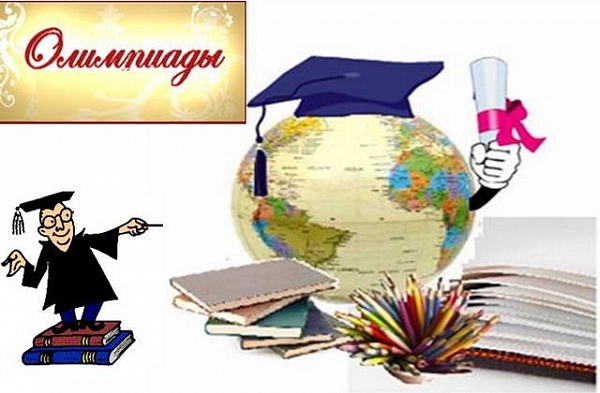 С целью повышения интереса учащихся к предметам, повышения статуса одаренных детей в школе, диагностирования учебных возможностей ребят были проведены школьные олимпиады по предметам гуманитарного цикла, по итогам которых победители приняли участие в муниципальном этапе.  В олимпиаде приняли учащиеся 5-11 классов. Для 5-6 классов это была пробная олимпиада, где они показали достойный результат.Учащиеся 7-11 классов показали, что учебный материал и задания олимпиадных работ соответствуют их уровню подготовки и знаниям. Задания были направлены на эрудированность, логическое мышление, сопоставление, хронологию событий, оценку событий, характеристику и определения исторических деятелей и их оценку, на всестороннее развитие личности. По результатам проведения школьного этапа Всероссийской олимпиады в 2017-2018 учебном году по истории победителями стали учащиеся: ПРОТОКОЛзаседания жюри школьного этапа всероссийской олимпиады школьников о присуждении призовых местпредмет__ИСТОРИЯ  12.10. 2018 г.                                                                           (МБОУ) СОШ № 1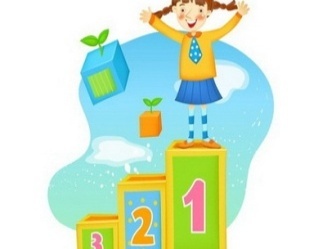 Результаты школьных и муниципальных  этапов олимпиад были детального обсуждены на заседании ШМО, тщательно проанализированы ошибки подготовки учащихся, определены задачи и перспективы дальнейшего участия обучающихся школы  в  олимпиадах, обозначены проблемы работы педагогов по выявлению, поддержке и сопровождению одарённых детей. Одним из средств воспитания любви и внимания к учебным предметам является предметная неделя, так как она предполагает развитие у школьников не только интереса к предмету, но и пробуждает желание самостоятельно работать с дополнительной литературой. Кроме того, предметная неделя является одной из форм учебной деятельности, которая может повлиять на развитие личностных особенностей учащихся. Предметная неделя даёт хорошую возможность и учителям лишний раз продемонстрировать значимость изучаемых в школе предметов, а также является массовым и увлекательным ученическим соревнованием. Неделя истории, обществознания, МХК, ИЗО, музыки.
2018-2019 учебный год
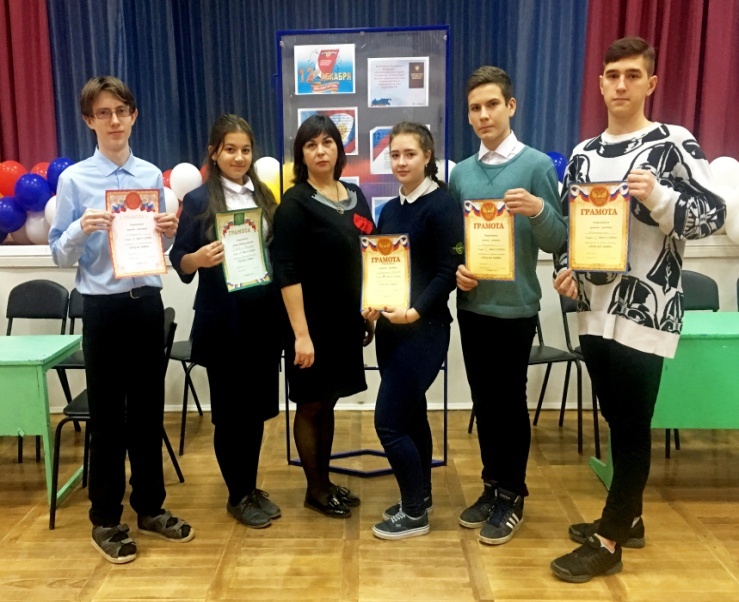 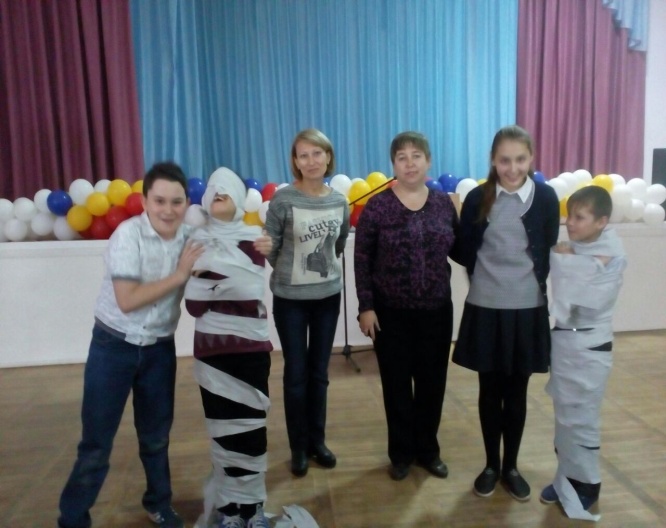 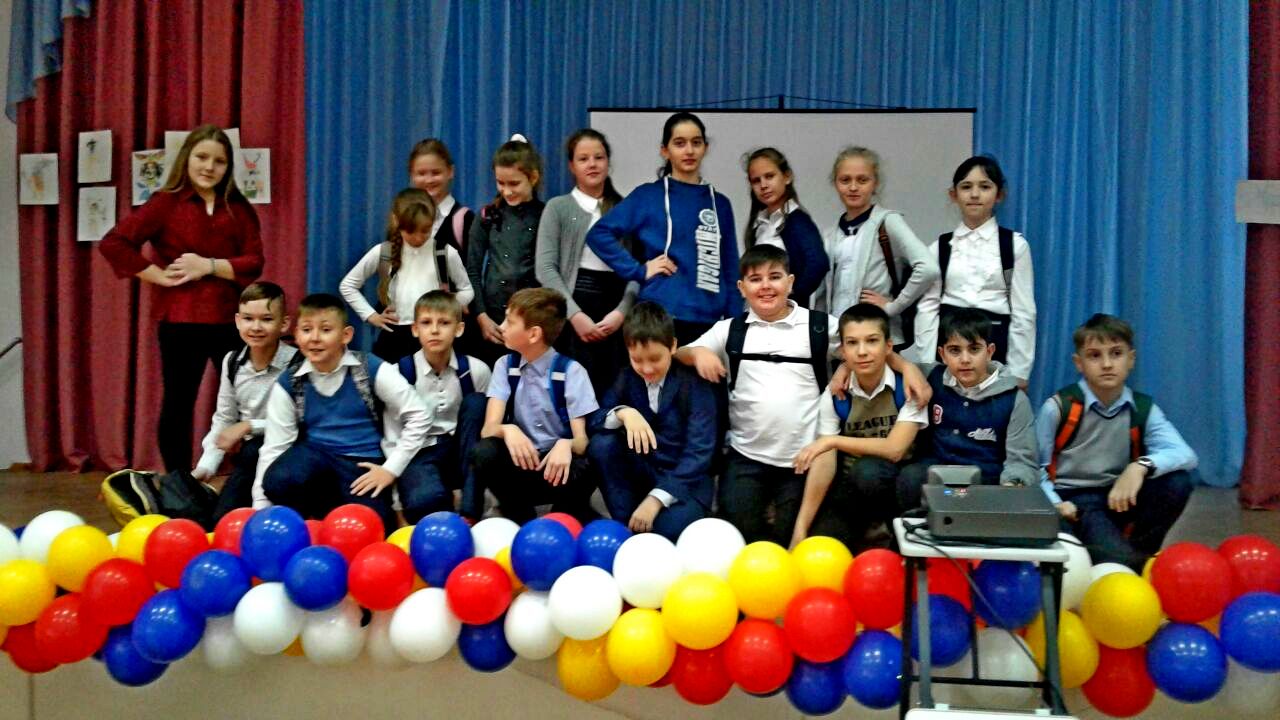 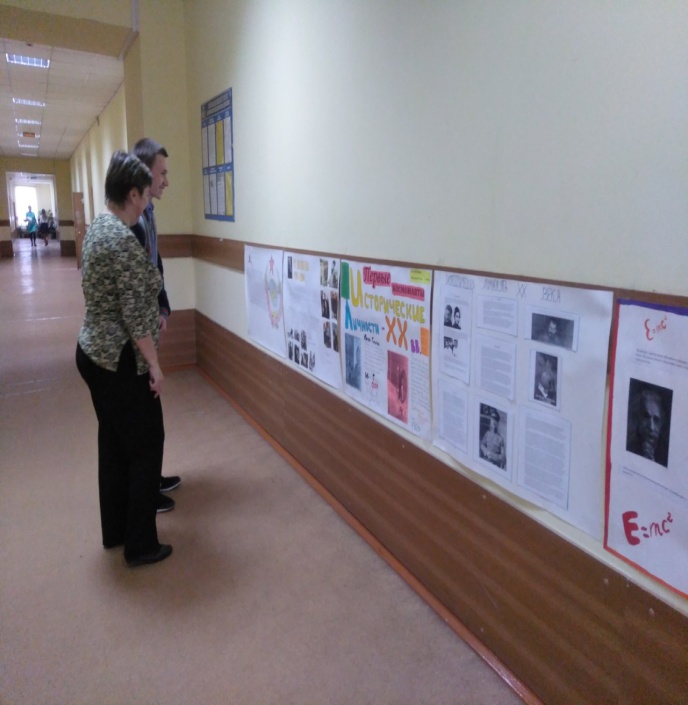 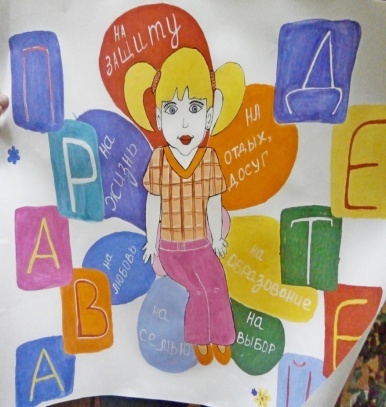 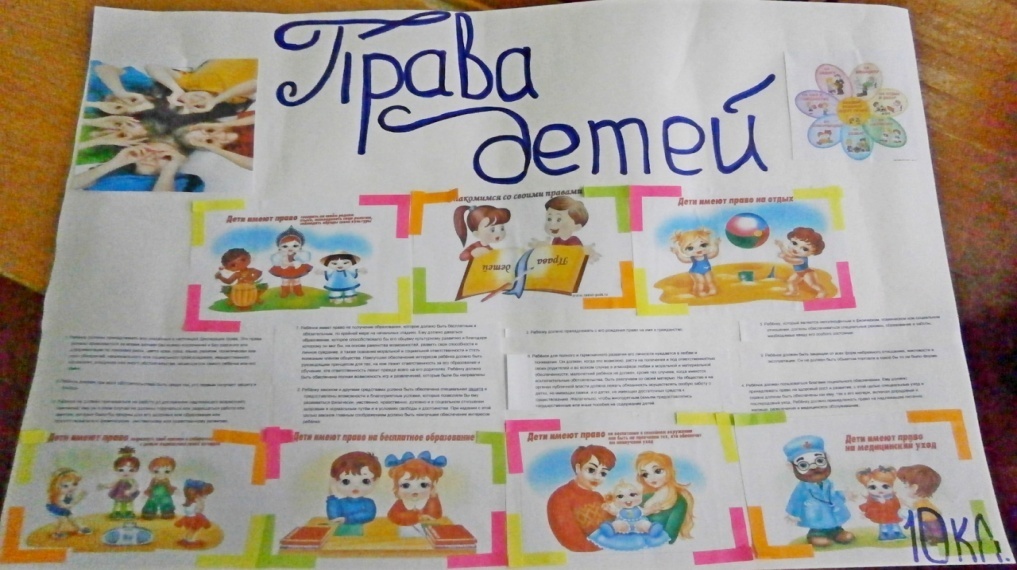 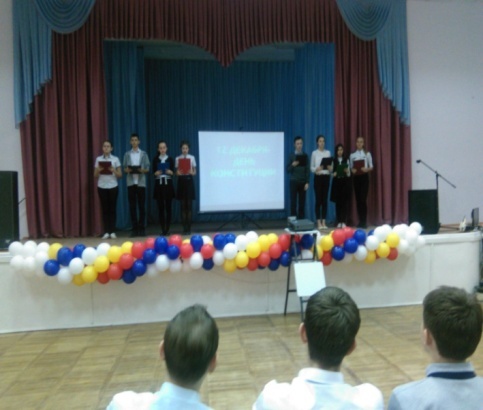 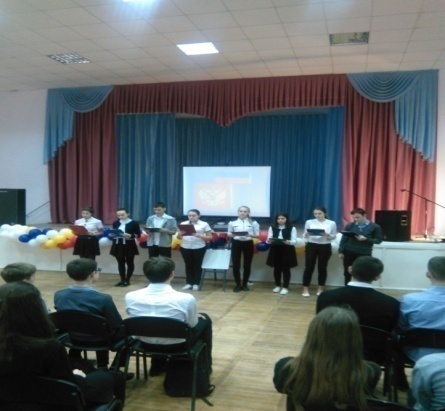 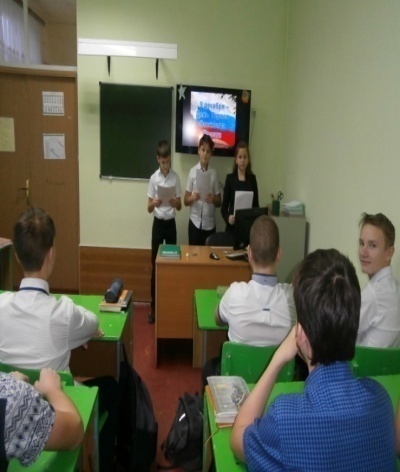 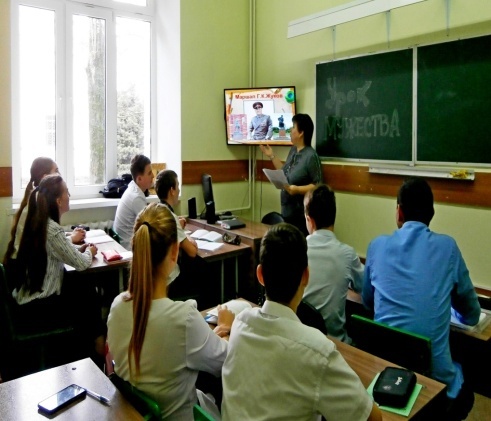 19 октября 2018 года Владимирова Е.В. приняла участие  в  областных краеведческих чтениях.  Учителями МО в течение учебного года проводилась дифференцированная работа по подготовке к ЕГЭ, индивидуально-групповые занятия по подготовке к ОГЭ, индивидуальные консультации.Школьное методическое объединение учителей истории, обществознания, ИЗО, МХК активно содействует становлению личности учителя – педагога нового типа на основе овладения теории и инновационными технологиями в системе методической работы. Выводы: На основе представленного материала прослеживается устойчивая динамика участия учащихся школы и их наставников в олимпиадном движении и конкурсах различного уровня. Практикуется работа с тестами различного уровня сложности. Внедряются ИКТ. Ведется индивидуальная работа с одаренными детьми и слабоуспевающими учениками.Анализ работы учителей МО показывает, что, в целом, поставленные на 2018-2019 уч.год задачи решены.Ф.И.О.(полностью)Место работыДолжностьУченая степеньПредседатель жюриШабанова Надежда АлексеевнаМБОУ СОШ №1Заместитель директора по учебно-воспитательной работеЧлены жюриДуванова Светлана Анатольевна МБОУ СОШ №1учитель историиЧлены жюриВладимирова Елена ВладимировнаМБОУ СОШ №1Учитель истории№ п/пФ.И.О. участника (полностью)Дата рожденияКлассОбразовательное учреждениеРезультат баллТип диплома1.Николаева Виктория Валентиновна 07.02.2001г.9БМБОУ СОШ №152победитель2.Пашанова Анна Александровна16.12.2002г.9 ВМБОУ СОШ №154победитель3.Шеянова Юлия Алексеевна23.10.2003г.9ГМБОУ СОШ №151победитель4.Тыртышный Александр Юрьевич25.08.2003г.9БМБОУ СОШ №146призер5.Кочетова Ксения Александровна23.10.2003г.9 ВМБОУ СОШ №137Призер6.Васюкова Милина Игоревна28.10.2003г.9ГМБОУ СОШ №150призер7.Попов Леонид Андреевич06.10.2002г.10АМБОУ СОШ №154победитель8.Свинаренко Марина Евгеньевна14.02.2003г.10БМБОУ СОШ №136призер9.Долгова Дарья Сергеевна24.04.2002г.10БМБОУ СОШ №136призер10Бадаева Диана Сергеевна11.12.2001г.11АМБОУ СОШ №148победитель11Носульчак Дарья Романовна27.06.2002г.11АМБОУ СОШ №145призер12Москаленко Александра Сергеевна09.04.2001г.11АМБОУ СОШ №136призер13Мелькова Виктория Александровна26.08.2001г.11АМБОУ СОШ №135призер14Гляненко Владлена Владимировна31.03.2001г.11АМБОУ СОШ №134призер15Гаврилов Руслан Николаевич15.03.2001г.11БМБОУ СОШ №148победитель16Болдырева Анастасия Евгеньевна26.12.2001г.11БМБОУ СОШ №136призер